世界好棒繪畫比賽 活動辦法一、前言：2017 第四屆WBSC世界盃少棒錦標賽7月將於台南舉辦，可愛的史努比和查理布朗邀請全國的大朋友、小朋友一起來為世界盃加油，用創意無限的彩繪，豐富的色彩，讓全世界看到充滿歡樂、熱愛棒球的世界盃。二、主辦單位：中華民國棒球協會三、活動方式：（一）徵畫日期：2017年5月15日～6月30日（二）徵畫對象：全國國小學生（三）徵畫組別：1、低年級組（1-2年級）彩繪塗鴉組： 提供線稿圖案讓參賽者下載列印後上色。2、中高年級組（3-6年級）創意加油組：參賽者自行發揮創意繪畫和世界盃少棒相關的圖。（四）作品規格：1、彩繪塗鴉組：A3畫紙（297x420mm）   創意加油組：A3畫紙（297x420mm）2、每人限投稿一幅作品，作品將不予退還，獲獎者將佈置於世界盃少棒賽現場。3、以平面繪（不接受立體）切合世界盃少棒主題，以各種媒介創作均可。   例如：廣告彩、水彩畫、油畫、塑膠彩、素描、蠟筆、粉彩等之作品。4、所有參賽作品必須為原創，不合格式的作品將不獲評選。（五）收件方式：填妥附上報名表，將作品及報名表郵寄：802高雄市苓雅區四維四路7號16樓D室（世界盃少棒宣傳組收）（六）評分方式：1、初審：各組將挑選30份作品（構圖30%、色彩30%、技巧20%、創意20%）2、複審：於7月5日公佈每組各30份作品於U12粉絲團，由民眾按讚票選，於7月15日中午12：00整，統計作品按讚數，依『讚』數50%及評審分數50%，作為成績評選，於7月16日於粉絲團公佈得獎名單。（七）獎項：彩繪塗鴉組：第一名1人：獲得3000元圖書禮券＋創見32G隨身碟1個及獎狀一份第二名1人：獲得2000元圖書禮券＋創見32G隨身碟1個及獎狀一份第三名1人：獲得1000元圖書禮券＋創見32G隨身碟1個及獎狀一份佳作10人：每人各獲得創見32G隨身碟1個及獎狀一份創意加油組：第一名1人：獲得3000元圖書禮券＋創見32G隨身碟1個及獎狀一份第二名1人：獲得2000元圖書禮券＋創見32G隨身碟1個及獎狀一份第三名1人：獲得1000元圖書禮券＋創見32G隨身碟1個及獎狀一份佳作10人：每人各獲得創見32G隨身碟1個及獎狀一份四、活動官網及下載專區：    https://event.get-win.com.tw/u12五、報名表：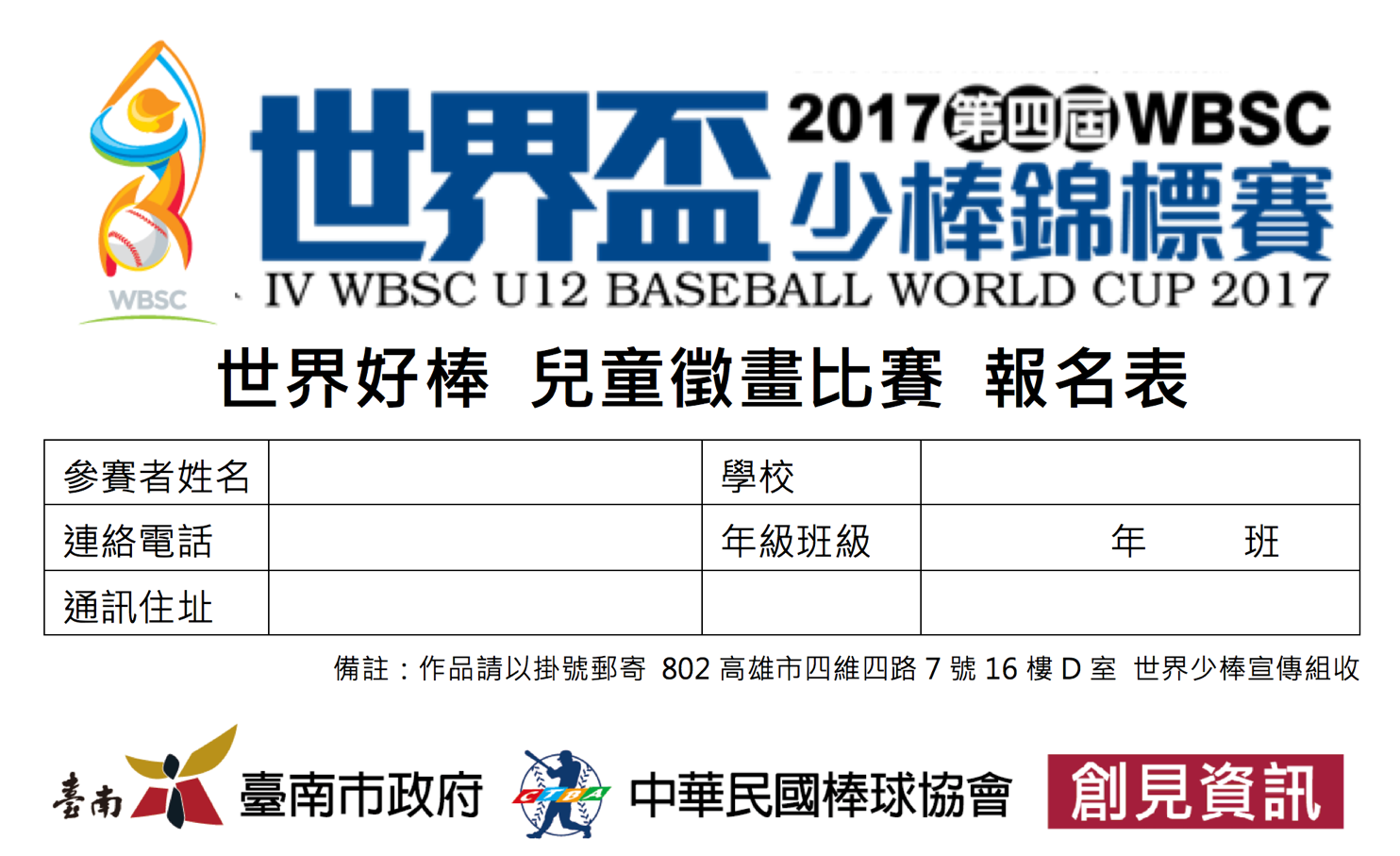 *若您對本活動有相關問題請洽:07-5376201 #13 蔡小姐